
Dani Martin
16  añitos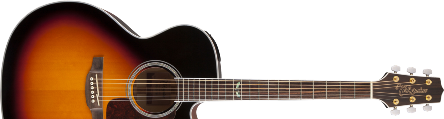 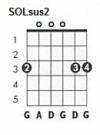 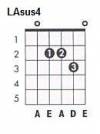 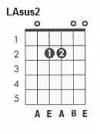 (Juego 1):E----------|B----------|G----------|D----------|A--0-------|E----3-1-0-|Intro: (arpegiado)   DO   SOL  LAm  SOL     REm  DO   FA   SOLEstrofa 1: (primera parte arpegiado)    DO       SOL         LAm           MIm   16 añitos fiera me creia el rey del mundo,          LAm         SOL           FA          SOL   (Juego 1)   con mi lema por bandera lo que digan yo no escucho!            DO          SOL                  LAm              MIm   no había nadie que pudiera lograr, que cambiara un poco el rumbo,           LAm       SOL        FA           SOL      SOLsus2   con mi idea la primera y que no agobiaran mucho...oooooo ESTRIBILLO:         DO                                  SOL                           FA   Y asi fue, me rebelé contra todo hasta el sol, viviendo entonces una distorsión                               SOL                                    DO   y me enfadé con el mundo malditos complejos que siempre sacan lo peor,                                  SOL                               FA   pensé en la fuerza estará lo mejor me disfracé de uno que no era yo,                           SOL                       SOLsus2        LAm LAsus4 LAm   buscando esa firmeza llegué a un lugar negro y pensé que eso era el valor...Estrofa 2: (primera parte quintada)       DO5          SOL5       LA5              MI5   y sufrí de tal manera por dejar de ser quien era,          LA5           SOL5      FA5           SOL5  ↓↓↓   por pensar que ser cobarde era ser lo que creyeran,         DO                  SOL                   LAm            MIm   los valientes son los que son de verdad, ni los fuertes ni sus guerras,         REm             MIm                 FA            SOL   SOLsus2   los valientes los que saben llorar con la cara descubierta...aaaaaaESTRIBILLO:         DO                                  SOL                              FA   Y asi fue, me rebelé contra todo hasta el sol, viviendo entonces una distorsión                               SOL                                    DO   y me enfadé con el mundo malditos complejos que siempre sacan lo peor,                                  SOL                               FA   pensé en la fuerza estará lo mejor me disfracé de uno que no era yo,                           SOL                       SOLsus2           LAm       buscando esa firmeza llegué a un lugar negro y pensé que eso era el valor... Puente:        MIm         FA↓              REm↓             SOL↓↓↓   el valor... es mirarme ahora a la cara y ser quien soy!Solo:      DO  SOL  REm  (REm↓ MIm↓ FA↓)  FA  SOL ESTRIBILLO: (Sube 1 tono)         RE                                  LA                               SOL   Y asi fue, me rebelé contra todo hasta el sol, viviendo entonces una distorsión                               LA                                     RE   y me enfadé con el mundo malditos complejos que siempre sacan lo peor,                                  LA                                SOL   pensé en la fuerza estará lo mejor me disfracé de uno que no era yo,                           LA                        LAsus2            SIm   buscando esa firmeza llegué a un lugar negro y pensé que eso era el valorFin:    RE       LA    RE   16 añitos fiera.